        Дело № 5-40-0402/2024УИД: 86MS0031-01-2023-005707-32ПОСТАНОВЛЕНИЕпо делу об административном правонарушении06 февраля 2024 года                                                                        пгт. МеждуреченскийМировой судья судебного участка № 2 Кондинского судебного района Ханты-Мансийского автономного округа – Югры Черногрицкая Е.Н.,  рассмотрев в открытом судебном заседании дело об административном правонарушении в отношении Чертовикова Алексея Валерьевича, **** ранее к административной ответственности за правонарушения, предусмотренные главой 14 Кодекса РФ об административных правонарушениях  не привлекавшегося,  установил:14.12.2023 в 16 час. 01 мин. Чертовиков А.В. по адресу: ХМАО-Югра, Кондинский район, пгт. Междуреченский, ул. Железнодорожная, 25, осуществлял деятельность по перевозке пассажиров на автомобиле * направленную на систематическое получение прибыли, то есть осуществлял предпринимательскую деятельность без государственной регистрации в качестве индивидуального предпринимателя.Чертовиков А.В., извещенный надлежащим образом, в судебное заседание не явился, об отложении рассмотрения дела не ходатайствовал.  При составлении протокола об административном правонарушении вину в совершении инкриминируемого ему административного правонарушения не оспаривал. В соответствии с ч. 2 ст. 25.1 Кодекса РФ об административных правонарушениях дело может быть рассмотрено в отсутствие лица, в отношении которого ведется производство по делу об административном правонарушении, в случаях, если имеются данные о надлежащем  извещении лица о месте, времени рассмотрения дела.   В связи с чем, судья приходит к выводу о рассмотрении дела в отсутствие  Чертовикова А.В.Изучив материалы дела, мировой судья приходит к следующему.Согласно части 1 статьи 14.1 Кодекса Российской Федерации об административных правонарушениях осуществление предпринимательской деятельности без государственной регистрации в качестве индивидуального предпринимателя или без государственной регистрации в качестве юридического лица, за исключением случаев, предусмотренных частью 2 статьи 14.17.1 настоящего Кодекса, - влечет наложение административного штрафа в размере от пятисот до двух тысяч рублей.В соответствии с пунктами 13, 14, 16 Постановления Пленума Верховного Суда РФ от 24.10.2006 № 18 "О некоторых вопросах, возникающих у судов при применении Особенной части Кодекса Российской Федерации об административных правонарушениях" решая вопрос о том, образуют ли действия лица состав административного правонарушения, предусмотренного частью 1 статьи 14.1 КоАП РФ, необходимо проверять, содержатся ли в них признаки предпринимательской деятельности, перечисленные в пункте 1 статьи 2 ГК РФ.Согласно п. 1 ст. 2 ГК РФ гражданское законодательство регулирует отношения между лицами, осуществляющими предпринимательскую деятельность, или с их участием, исходя из того, что предпринимательской является самостоятельная, осуществляемая на свой риск деятельность, направленная на систематическое получение, прибыли от пользования имуществом, продажи товаров, выполнения работ или оказания услуг. Лица, осуществляющие предпринимательскую деятельность, должны быть зарегистрированы в этом качестве в установленном законом порядке, если иное не предусмотрено данным Кодексом. Правила, установленные гражданским законодательством, применяются к отношениям с участием иностранных граждан, лиц без гражданства и иностранных юридических лиц, если иное не предусмотрено федеральным законом.Учитывая это, отдельные случаи продажи товаров, выполнения работ, оказания услуг лицом, не зарегистрированным в качестве индивидуального предпринимателя, не образуют состав данного административного правонарушения при условии, если количество товара, его ассортимент, объемы выполненных работ, оказанных услуг и другие обстоятельства не свидетельствуют о том, что данная деятельность была направлена на систематическое получение прибыли.Доказательствами, подтверждающими факт занятия указанными лицами деятельностью, направленной на систематическое получение прибыли, в частности, могут являться показания лиц, оплативших товары, работу, услуги, расписки в получении денежных средств, выписки из банковских счетов лица, привлекаемого к административной ответственности, акты передачи товаров (выполнения работ, оказания услуг), если из указанных документов следует, что денежные средства поступили за реализацию этими лицами товаров (выполнение работ, оказание услуг), размещение рекламных объявлений, выставление образцов товаров в местах продажи, закупку товаров и материалов, заключение договоров аренды помещений. Само по себе отсутствие прибыли не влияет на квалификацию правонарушений, предусмотренных статьей 14.1 КоАП РФ, поскольку извлечение прибыли является целью предпринимательской деятельности, а не ее обязательным результатом (п. 13 Постановления Пленума Верховного Суда РФ). В качестве субъектов административной ответственности положения главы 14 КоАП РФ предусматривают граждан, должностных и юридических лиц, индивидуальных предпринимателей (п.14 Постановления Пленума Верховного Суда РФ).В соответствии с ч.ч. 1, 3, 7 ст. 9 ФЗ от 21 апреля 2011 г. N 69-ФЗ "О внесении изменений в отдельные законодательные акты Российской Федерации" (в ред. Федерального закона от 23 апреля 2012 г. № 34-ФЗ) деятельность по перевозке пассажиров и багажа легковым такси осуществляется при условии получения юридическим лицом или индивидуальным предпринимателем разрешения на осуществление такой деятельности. Разрешение выдается на каждое транспортное средство, используемое в качестве легкового такси. Разрешение должно находиться в салоне легкового такси и предъявляться по требованию пассажира, должностного лица уполномоченного органа или сотрудника государственной инспекции безопасности дорожного движения.Факт осуществления Чертовиковым А.В. предпринимательской деятельности без государственной регистрации в качестве индивидуального предпринимателя     подтверждается следующими доказательствами:протоколом об административном правонарушении от 14.12.2023, составленным уполномоченным должностным лицом с соблюдением требований ч. 2 ст. 28.2 Кодекса Российской Федерации об административных правонарушениях;рапортом сотрудника ОМВД России по Кондинскому району Кирилова С.В. от 14.12.2023;  сведениями из единого государственного реестра индивидуальных предпринимателей в отношении физического лица Чертовикова А.В. о том, что последний в качестве индивидуального предпринимателя не зарегистрирован;признательными объяснением Чертовикова А.В от 14.12.2023, 10.01.2024;объяснениями свидетеля Малюгиной М.С. от 14.12.2023, подтвердившей факт совершения Чертовиковым  А.В. административного правонарушения;Все процессуальные документы составлены уполномоченными должностными лицами, сведения, необходимые для правильного разрешения дела в них отражены, каких-либо существенных противоречий в процессуальных документах, составленных сотрудниками полиции, не имеется. Указанные доказательства были оценены в совокупности, в соответствии с требованиями ст.26.11 Кодекса Российской Федерации об административных правонарушениях. Мировой судья считает их относимыми и допустимыми, так как они составлены уполномоченными на то лицами, надлежащим образом оформлены, получены с соблюдением требований КоАП РФ, полностью согласуются между собой, и нашли объективное подтверждение в ходе судебного разбирательства. Учитывая изложенное, мировой судья считает, что вина Чертовикова А.В. в осуществлении предпринимательской деятельности без государственной регистрации в качестве индивидуального предпринимателя установлена и доказана. Действия  Чертовикова А.В. подлежат квалификации  по ч.1 ст. 14.1 КоАП РФ, - как осуществление предпринимательской деятельности без государственной регистрации в качестве индивидуального предпринимателя.При  назначении наказания мировой судья учитывает общественную опасность деяния,  личность нарушителя, отсутствие смягчающих  и  отягчающих наказание обстоятельств.  На основании изложенного, руководствуясь ч.1 ст. 14.1, п. 1 ч. 1 ст. 29.9, ст. 29.10, ст.29.11 Кодекса РФ об административных правонарушениях, мировой судьяпостановил:Чертовикова Алексея Валерьевича (водительское удостоверение №*) признать виновным в совершении административного правонарушения, ответственность за которое предусмотрена ч.1 ст. 14.1 КоАП РФ и подвергнуть административному наказанию в виде административного штрафа в размере 500 (пятьсот) рублей. Административный штраф подлежит уплате в УФК по Ханты-Мансийскому автономному округу – Югре (Департамент административного обеспечения Ханты-Мансийского автономного округа – Югры, л/с 04872D08080) Наименование банка: РКЦ ХАНТЫ-МАНСИЙСК//УФК по Ханты-Мансийскому автономному округу-Югре г. Ханты-Мансийск, казначейский счет: 40102810245370000007, банковский счет №03100643000000018700 БИК 007162163, ОКТМО 71816000, ИНН 8601073664, КПП 860101001, КБК 72011601203019000140, УИН 0412365400315000402414181. QR-код для оплаты административного штрафа. Реквизиты «КБК» и «ОКТМО» подлежат заполнению самостоятельно. 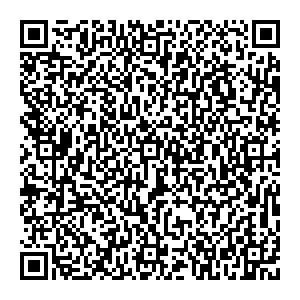 Срок для добровольной уплаты административного штрафа - не позднее шестидесяти дней со дня вступления постановления о наложении административного штрафа в законную силу либо со дня истечения срока отсрочки или срока рассрочки, предусмотренных статьей 31.5 Кодекса Российской Федерации об административных правонарушениях.Оригинал квитанции об оплате штрафа подлежит передаче мировому судье вынесшему данное постановление (ХМАО-Югра, пгт. Междуреченский, ул.П.Лумумбы, д.2/1).   Разъяснить, что неуплата административного штрафа в срок, установленный ч. 1 ст. 32.2 Кодекса Российской Федерации об административных правонарушениях, влечет административную ответственность по ч. 1 ст. 20.25 КоАП РФ.Постановление может быть обжаловано в течение десяти суток со дня получения копии настоящего постановления в Кондинский районный суд Ханты-Мансийского автономного округа – Югры путем подачи жалобы через мирового судью судебного участка № 2 Кондинского судебного района Ханты-Мансийского автономного округа-Югры.Мировой судья судебного участка № 2                                                                        Е.Н. Черногрицкая